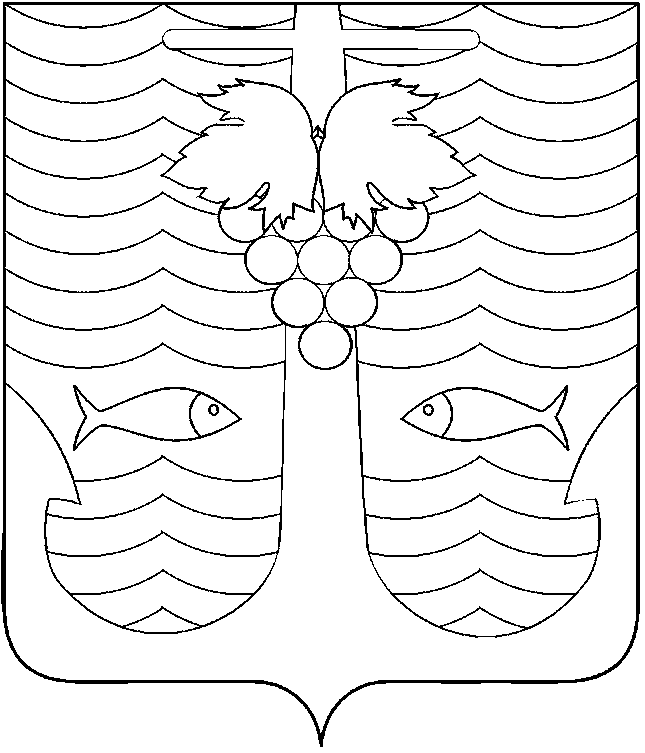 АДМИНИСТРАЦИЯ  ТЕМРЮКСКОГО ГОРОДСКОГО ПОСЕЛЕНИЯТЕМРЮКСКОГО РАЙОНА                                                            ПОСТАНОВЛЕНИЕот  31.10.2016                                                                                                     № 1344                                                                   город Темрюк                     Об утверждении муниципальной программы Темрюкского городского поселения Темрюкского района «Формирование муниципального жилищного фонда»В соответствии с пунктом 6 части 1 статьи 14 Федерального закона от 6 октября 2003 года № 131-ФЗ «Об общих принципах организации местного самоуправления в Российской Федерации», на основании статьи 179 Бюджетного кодекса Российской Федерации, Устава Темрюкского городского поселения Темрюкского района, п о с т а н о в л я ю:1. Утвердить муниципальную программу Темрюкского городского поселения Темрюкского района «Формирование муниципального жилищного фонда» (приложение).2. Считать утратившими силу:1) постановление администрации Темрюкского городского поселения Темрюкского района от 5 ноября 2015 года № 1237 «Об утверждении муниципальной программы «Формирование жилищного фонда Темрюкского городского поселения Темрюкского района на 2016 – 2018 годы»;2) постановление администрации Темрюкского городского поселения Темрюкского района от 31 марта 2016 года № 378 «О внесении изменений в постановление администрации Темрюкского городского поселения Темрюкского района от 5 ноября 2015 года № 1237 «Об утверждении муниципальной программы «Формирование жилищного фонда Темрюкского городского поселения Темрюкского района на 2016 – 2018 годы»;3) постановление администрации Темрюкского городского поселения Темрюкского района от 15 июня 2016 года № 702 «О внесении изменений в постановление администрации Темрюкского городского поселения Темрюкского района от 5 ноября 2015 года № 1237 «Об утверждении муниципальной программы «Формирование жилищного фонда Темрюкского городского поселения Темрюкского района на 2016 – 2018 годы»;4) постановление администрации Темрюкского городского поселения Темрюкского района от 25 августа 2016 года № 1051 «О внесении изменений в постановление администрации Темрюкского городского поселения Темрюкского района от 5 ноября 2015 года № 1237 «Об утверждении муниципальной программы «Формирование жилищного фонда Темрюкского городского поселения Темрюкского района на 2016 – 2018 годы».3. Финансирование мероприятий муниципальной программы Темрюкского городского поселения Темрюкского района «Формирование муниципального жилищного фонда» осуществлять в пределах средств, предусмотренных в бюджете Темрюкского городского поселения Темрюкского района на указанные цели.4. Заместителю главы Темрюкского городского поселения Темрюкского района С.В.Сайгашкину обеспечить обнародование постановления администрации Темрюкского городского поселения Темрюкского района «Об утверждении муниципальной программы Темрюкского городского поселения Темрюкского района «Формирование муниципального жилищного фонда» в печатном средстве массовой информации и размещение на официальном сайте администрации Темрюкского городского поселения Темрюкского района в информационно-телекоммуникационной сети «Интернет».5. Контроль за выполнением настоящего постановления оставляю за собой.6. Постановление вступает в силу с 1 января 2017 года.Исполняющий обязанности главыТемрюкского городского поселенияТемрюкского района                                                                              В.Д.ШабалинПРИЛОЖЕНИЕк постановлению администрацииТемрюкского городского поселенияТемрюкского районаот 31.10.2016 № 1344Муниципальная программаТемрюкского городского поселения Темрюкского района «Формирование муниципального жилищного фонда»ПАСПОРТмуниципальной программы Темрюкского городского поселенияТемрюкского района «Формирование муниципального жилищного фонда»1. Характеристика текущего состояния муниципального жилищного фонда Темрюкского городского поселения Темрюкского района, содержание проблемы и обоснование необходимости ее решения программным методомВ собственности Темрюкского городского поселения Темрюкского района имеются 2 квартиры, одна из которых предоставлена по договору социального найма, а техническое состояние второй не отвечает установленным санитарным и техническим требованиям. В настоящее время в Темрюкском городском поселении Темрюкского района на учете в качестве нуждающихся в жилых помещениях, предоставляемых по договорам социального найма, состоит 557 семей, а также имеются граждане, имеющие право на внеочередное обеспечение жильем.Таким образом, необходимость разработки и реализации муниципальной программы  обусловлена следующей причиной:необходимость формирования жилищного фонда Темрюкского городского поселения Темрюкского района для предоставления по договорам социального найма гражданам, состоящим на учете в администрации Темрюкского городского поселения Темрюкского района в качестве нуждающихся в жилом помещении по категориям муниципальной подведомственности, а также вне очереди.2. Цели, задачи и целевые показатели, сроки и этапы реализации муниципальной программы Темрюкского городского поселения Темрюкского района «Формирование муниципальногожилищного фонда»Основной целью муниципальной программы является улучшение ситуации по обеспечению жильем граждан, состоящих на учете в качестве нуждающихся в жилых помещениях, а также вне очереди.Основной задачей муниципальной программы является содержание в надлежащем техническом состоянии жилых помещений, предоставляемых гражданам, состоящим на учете в администрации Темрюкского городского поселения Темрюкского района в качестве нуждающихся в жилом помещении по категориям муниципальной подведомственности, а также вне очереди.Условиями достижения целей муниципальной программы является решение задач муниципальной программы.Условиями прекращения реализации муниципальной программы являются досрочное достижение целей и задач муниципальной программы.Целевым показателем муниципальной программы является количество отремонтированных жилых помещений.Поэтапная реализация программы будет проводиться в 2017 – 2019 годах.3. Перечень и краткое описание основных мероприятий муниципальной программы Темрюкского городского поселения Темрюкского района «Формирование муниципального жилищного фонда»4. Обоснование ресурсного обеспечения муниципальной программыВыделение средств на реализацию мероприятий муниципальной программы производится из бюджета Темрюкского городского поселения  Темрюкского района, утвержденного в установленном порядке.Планируемые объемы финансирования мероприятий муниципальной программы указаны на основании локального сметного расчета на ремонт квартиры, расположенной по адресу: г. Темрюк, пос. Октябрьский,                   ул. Северная, д. № 1, кв. № 18.5. Методика оценки эффективности реализации муниципальной программыМетодика оценки эффективности реализации муниципальной программы основывается на принципе сопоставления фактически достигнутых значений целевых показателей с их плановыми значениями по результатам отчетного года.По итогам реализации муниципальной программы к 2019 году будет отремонтировано одно жилое помещение для предоставления по договору  социального найма.6. Механизм реализации муниципальной программыМеханизм реализации муниципальной программы предусматривает осуществление следующих мероприятий:формирование нормативно-правовой базы для реализации муниципальной программы;эффективное использование бюджетных средств для достижения основной цели и задач муниципальной программы;проведение ремонта жилых помещений, предоставляемых по договорам социального найма;оценка динамики достижения показателей муниципальной программы и реализации муниципальной программы в целом;технический контроль за ходом выполнения мероприятий муниципальной программы.Механизм реализации муниципальной программы предусматривает прямое финансирование мероприятий муниципальной программы из бюджета Темрюкского городского поселения Темрюкского района.Реализация мероприятий, по которым предусмотрено финансирование, осуществляется на основании муниципальных контрактов (договоров) на поставку товаров, выполнение работ, оказание услуг в соответствии с Федеральным законом от 5 апреля 2013 года № 44-ФЗ «О контрактной системе в сфере закупок, товаров, работ и услуг для обеспечения государственных и муниципальных нужд».Контроль за реализацией программы осуществляет администрация Темрюкского городского поселения Темрюкского района и Совет Темрюкского городского поселения Темрюкского района.Исполняющий обязанности главыТемрюкского городского поселенияТемрюкского района                                                                              В.Д.ШабалинКоординатор муниципальной программы   юридический отдел администрации Темрюкского городского поселения Темрюкского района,отдел по вопросам перспективного развития архитектуры и градостроительства администрации Темрюкского городского поселения Темрюкского района,отдел по вопросам жилищно-коммунального хозяйства, транспорта и связи администрации Темрюкского городского поселения Темрюкского районаУчастники муниципальной программыюридический отдел администрации Темрюкского городского поселения Темрюкского района,отдел по вопросам перспективного развития архитектуры и градостроительства администрации Темрюкского городского поселения Темрюкского района,отдел по вопросам жилищно-коммунального хозяйства, транспорта и связи администрации Темрюкского городского поселения Темрюкского районаЦели муниципальной программыулучшение ситуации по обеспечению жильем граждан, состоящих на учете в качестве нуждающихся в жилых помещениях, а также вне очередиЗадачи муниципальной программысодержание в надлежащем техническом состоянии жилых помещений, предоставляемых гражданам, состоящим на учете в администрации Темрюкского городского поселения Темрюкского района в качестве нуждающихся в жилом помещении по категориям муниципальной подведомственности, а также вне очереди Перечень целевых показателей муниципальной программыколичество отремонтированных жилых помещений  Этапы и сроки реализации муниципальной программы2017 - 2019 годыОбъемы бюджетных ассигнований муниципальной программыобщий объем бюджетных ассигнований муниципальной программы составляет 546,6 тыс. рублей, в том числе по годам реализации:2017 год –  546,6 тыс. рублей – за счет средств бюджета Темрюкского городского поселения Темрюкского района;2018 год –  0 тыс. рублей;2019 год –  0 тыс. рублейКонтроль за выполнением муниципальной программыконтроль за выполнением муниципальной программы осуществляет администрация Темрюкского городского поселения  Темрюкского района, Совет Темрюкского городского поселения Темрюкского района.№ п/пНаименование целевого  показателяЕдиница измеренияСтатусЗначение показателейЗначение показателейЗначение показателей№ п/пНаименование целевого  показателяЕдиница измеренияСтатус2017 год2018 год2019 год12345671Муниципальная программа Темрюкского городского поселения Темрюкского района «Формирование муниципального жилищного фонда»Муниципальная программа Темрюкского городского поселения Темрюкского района «Формирование муниципального жилищного фонда»Муниципальная программа Темрюкского городского поселения Темрюкского района «Формирование муниципального жилищного фонда»Муниципальная программа Темрюкского городского поселения Темрюкского района «Формирование муниципального жилищного фонда»Муниципальная программа Темрюкского городского поселения Темрюкского района «Формирование муниципального жилищного фонда»Муниципальная программа Темрюкского городского поселения Темрюкского района «Формирование муниципального жилищного фонда»1.1Количество отремонтированных жилых помещений штук3100№ п/пНаимено-вание мероприя-тияИсточ-ники финан-сирова-нияОбъем финан-сирова-ния, всего (тыс. руб.)В том числепо годамВ том числепо годамВ том числепо годамВ том числепо годамНепосред-ственный результат реализа-циимероприя-тияЗаказчик, главный распорядитель (распоря-дитель) бюдже-тных средств, исполнитель№ п/пНаимено-вание мероприя-тияИсточ-ники финан-сирова-нияОбъем финан-сирова-ния, всего (тыс. руб.)2017 год2017 год2018 год2019 годНепосред-ственный результат реализа-циимероприя-тияЗаказчик, главный распорядитель (распоря-дитель) бюдже-тных средств, исполнитель12345567891Цель - улучшение ситуации по обеспечению жильем граждан, состоящих на учете в качестве нуждающихся в жилых помещениях, а также вне очередиЦель - улучшение ситуации по обеспечению жильем граждан, состоящих на учете в качестве нуждающихся в жилых помещениях, а также вне очередиЦель - улучшение ситуации по обеспечению жильем граждан, состоящих на учете в качестве нуждающихся в жилых помещениях, а также вне очередиЦель - улучшение ситуации по обеспечению жильем граждан, состоящих на учете в качестве нуждающихся в жилых помещениях, а также вне очередиЦель - улучшение ситуации по обеспечению жильем граждан, состоящих на учете в качестве нуждающихся в жилых помещениях, а также вне очередиЦель - улучшение ситуации по обеспечению жильем граждан, состоящих на учете в качестве нуждающихся в жилых помещениях, а также вне очередиЦель - улучшение ситуации по обеспечению жильем граждан, состоящих на учете в качестве нуждающихся в жилых помещениях, а также вне очередиЦель - улучшение ситуации по обеспечению жильем граждан, состоящих на учете в качестве нуждающихся в жилых помещениях, а также вне очередиЦель - улучшение ситуации по обеспечению жильем граждан, состоящих на учете в качестве нуждающихся в жилых помещениях, а также вне очереди1.1Задача - содержание в надлежащем техническом состоянии жилых помещений, предоставляемых гражданам, состоящим на учете в администрации Темрюкского городского поселения Темрюкского района в качестве нуждающихся в жилом помещении по категориям муниципальной подведомственности, а также вне очередиЗадача - содержание в надлежащем техническом состоянии жилых помещений, предоставляемых гражданам, состоящим на учете в администрации Темрюкского городского поселения Темрюкского района в качестве нуждающихся в жилом помещении по категориям муниципальной подведомственности, а также вне очередиЗадача - содержание в надлежащем техническом состоянии жилых помещений, предоставляемых гражданам, состоящим на учете в администрации Темрюкского городского поселения Темрюкского района в качестве нуждающихся в жилом помещении по категориям муниципальной подведомственности, а также вне очередиЗадача - содержание в надлежащем техническом состоянии жилых помещений, предоставляемых гражданам, состоящим на учете в администрации Темрюкского городского поселения Темрюкского района в качестве нуждающихся в жилом помещении по категориям муниципальной подведомственности, а также вне очередиЗадача - содержание в надлежащем техническом состоянии жилых помещений, предоставляемых гражданам, состоящим на учете в администрации Темрюкского городского поселения Темрюкского района в качестве нуждающихся в жилом помещении по категориям муниципальной подведомственности, а также вне очередиЗадача - содержание в надлежащем техническом состоянии жилых помещений, предоставляемых гражданам, состоящим на учете в администрации Темрюкского городского поселения Темрюкского района в качестве нуждающихся в жилом помещении по категориям муниципальной подведомственности, а также вне очередиЗадача - содержание в надлежащем техническом состоянии жилых помещений, предоставляемых гражданам, состоящим на учете в администрации Темрюкского городского поселения Темрюкского района в качестве нуждающихся в жилом помещении по категориям муниципальной подведомственности, а также вне очередиЗадача - содержание в надлежащем техническом состоянии жилых помещений, предоставляемых гражданам, состоящим на учете в администрации Темрюкского городского поселения Темрюкского района в качестве нуждающихся в жилом помещении по категориям муниципальной подведомственности, а также вне очередиЗадача - содержание в надлежащем техническом состоянии жилых помещений, предоставляемых гражданам, состоящим на учете в администрации Темрюкского городского поселения Темрюкского района в качестве нуждающихся в жилом помещении по категориям муниципальной подведомственности, а также вне очереди1.1.1Проведение ремонта жилых помещений, предоставля-емых по договорам социального наймавсего546,6546,6000Количество отремонти-рованных жилых помещений,    1 штукаАдминистра-ция Темрюк-ского городского поселения Темрюкского района1.1.1Проведение ремонта жилых помещений, предоставля-емых по договорам социального наймаместный бюджет546,6546,6000Количество отремонти-рованных жилых помещений,    1 штукаАдминистра-ция Темрюк-ского городского поселения Темрюкского районаНаименование мероприятияИсточники финансированияОбщий объем финансирования мероприятий муниципальной программыВ том числе по годамВ том числе по годамВ том числе по годамНаименование мероприятияИсточники финансированияОбщий объем финансирования мероприятий муниципальной программы2017 год(тыс. руб.)2018 год(тыс. руб.)2019 год(тыс. руб.)123456Проведение ремонта жилых помещений, предоставляемых по договорам социального наймаместный бюджет546,6546,600